ვამტკიცებ:სს „RMG Cooper-ის“ აღმასრულებელი დირექტორი_______________ჯ. შუბითიძე„______“ ______________2024 წ.ტ ე ქ ნ ი კ უ რ ი  დ ა ვ ა ლ ე ბ აბურღვითი სამუშაოების შესრულება სს „RMG Copper-ის“ მოქმედი კუდსაცავის  უბანზეშეადგინა: 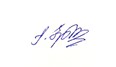 გეოტექნიკური სამსახურის უფროსი                                                                   ქეთი ბენაშვილიშეთანხმებულია: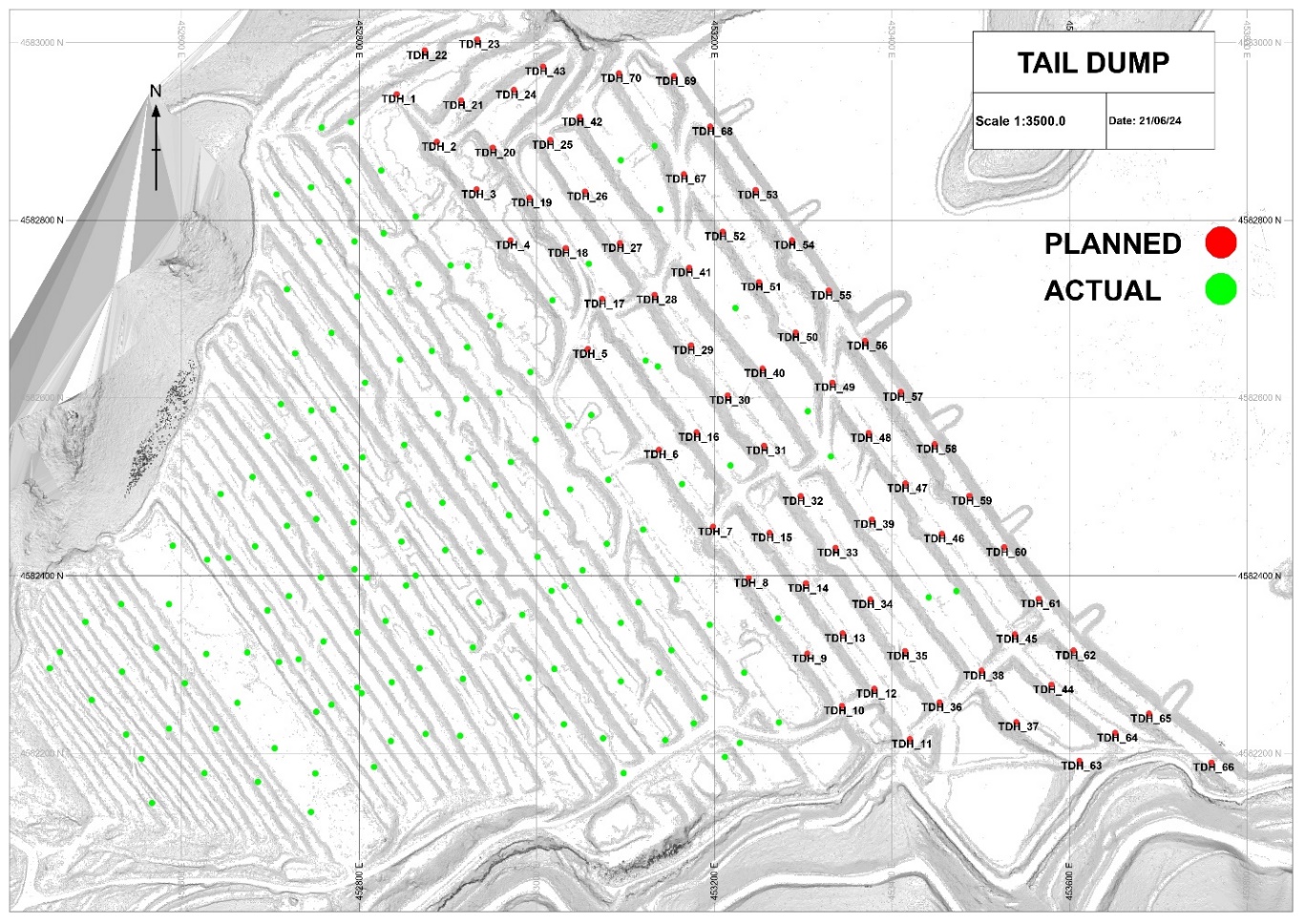 საპროექტო ჭაბურღილბის განაგების გეგმაჭაბურღილების საპროექტო კოორდინატები№ძირითადი მონაცემების ჩამონათვალი და მოთხოვნებიძირითადი მონაცემები და მოთხოვნები1ზოგადი ინფორმაციაზოგადი ინფორმაცია1.1დამკვეთიშპს „RMG Copper“ 1.2შემსრულებელიგამოვლინდება ტენდერის მეშვეობით1.3სამუშაოს შესრულების საფუძველიხელშეკრულება1.4ობიექტის დასახელებასს RMG Copper-ის საწარმოო ტერიტორია1.5ობიექტის განთავსების ადგილისაქართველო, ბოლნისის მუნიციპალიტეტი1.6პროექტის დასახელება„ბურღვითი სამუშაოების შესრულება სს „RMG Copper-ის“ მოქმედი კუდსაცავის  უბანზე“1.7მომსახურების ტიპი:სამუშაოების საველე ნაწილი მოიცავს 70 ერთეული ჭაბურღილის ბურღვას კუდსაცავის ტერიტორიაზე. ადგილობრივი გრუნტიდან გამომდინარე, აუცილებელია მშრალი როტორული (ბრუნვითი) ბურღვის მეთოდის გამოყენება, კერნის უწყვეტი აღებით, სვეტური მილის გამოყენებით;ბურღვის დიამეტრები დასაშვებია 151-89 მმ-ის ფარგლებში;საბურღი დაზგების მოდელი: УГБ-544-223; საპროექტო ჭაბურღილების შესახებ დეტალური ინფორმაცია (საპროექტო სიღრმეები, კოორდინატები და ა.შ) მოცემულია ქვემოთ; ჭაბურღილების გეოლოგიური მომსახურება განხორციელდება სს „RMG Copper-ის“ მიერ.2.საწყისი მონაცემები პროექტირებისათვისსაწყისი მონაცემები პროექტირებისათვის2.1დამკვეთის მიერ მიწოდებული საწყისი მონაცემებიტერიტორიის აერო-ფოტო და ტოპო გადაღება ჭაბურღილების განლაგებით;3.მოთხოვნები დოკუმენტაციასთანმოთხოვნები დოკუმენტაციასთან3.1სამუშაოს დაწყების თარიღიხელშეკრულების თანახმად3.2სამუშაოს დასრულების თარიღიხელშეკრულების თანახმად3.3მოთხოვნები გაწეული მომსახურებისა და საპროექტო დოკუმენტაციის შემადგენლობის შესახებმომსახურება უნდა იყოს დამკვეთის მიერ დადგენილ გრაფიკთან შესაბამისობაში, ერთჯერადი მომსახურება;3.4მარეგულირებელი დოკუმენტების მოთხოვნები და განხორციელების წესებიშეასრულოს საქართველოს მოქმედი კანონმდებლობით დადგენილი მოთხოვნები, მათ შორის "გარემოს დაცვის შესახებ" და "ნიადაგის შესახებ", "წყლისა და ბუნებრივი რესურსების გამოყენებისათვის გადახდის შესახებ" საქართველოს კანონით დადგენილი სხვა პირობები, კანონქვემდებარე ნორმატიული აქტები და სააგენტოს მიერ მოწოდებული გეო-ინფორმაციული პაკეტის საფუძველზე გარემოს დაცვის ეროვნული სააგენტოს No229 მიწისქვეშა რესურსების გამოყენებით. 2012 წლის 2 მარტის "მინერალური რესურსები".3.5მოთხოვნები შემსრულებლის მიმართკონტრაქტორ კომპანიას უნდა გააჩნდეს შესაბამისი საბურღი დაზგები და გამოცდილება მსგავსი ტიპის საველე სამუშაოების ხარისხიანად შესრულებისათვის;აუცილებელია, რომ კერნული მასალის გამოსავალი იყოს 85% მინიმუმ;3.6სხვა მოთხოვნები კონტრაქტორის მიმართჩატარებული სამუშაოები შესაბამისობაში უნდა იყოს  სს “RMG Copper-ში“ მოქმედ შრომის დაცვისა და უსაფრთხოების, საწარმოში მოქმედი გარემოს დაცვის ნორმატივებთან;კონტრაქტორ კომპანიას უნდა გააჩნდეს ისეთი ტიპის და აღჭურვილობის საბურღი დაზგა, რომელსაც შეუძლია ბურღვა საბურღი ხსნარის გამოყენების გარეშე, რათა თავიდან აცილებული იყოს სანგრევისპირა ზონის დაბინძურება საბურღი ხსნარის გავლენით.3.7მომსახურების შესრულების მარეგულირებელი ნორმატიული დოკუმენტებიხელშეკრულება, ტექნიკური დავალება სამუშაო პროგრამასთან ერთად.BHIDX-COLLARY-COLLARZ-COLLARLENGTHTDH_1452842,57914582941,669819,064748960TDH_2452887,57434582888,046826,695967270TDH_3452932,56944582834,423827,539184550TDH_4452970,75514582777,059827,600893350TDH_5453057,94354582654,778826,2613680TDH_6453137,89454582541,38826,287769690TDH_7453198,92744582455,158826,75931100TDH_8453239,27114582397,192826,366529890TDH_9453305,07994582312,11826,8352960TDH_10453344,21164582253,41828,327799630TDH_11453420,594582216,049837,7703620TDH_12453380,55244582272,662835,511783140TDH_13453344,9544582335,032835,1289760TDH_14453303,61734582391,359834,32946690TDH_15453262,47244582447,99834,1153359100TDH_16453180,18244582561,252834,33609990TDH_17453073,99234582711,361834,8179170TDH_18453033,00694582768,236835,155146650TDH_19452991,8624582824,867835,271884340TDH_20452950,7174582881,498835,129769750TDH_21452914,94364582934,577827,0214250TDH_22452873,94424582991,103812,160254540TDH_23452933,26744583003,23819,168263320TDH_24452974,41234582946,598835,439151540TDH_25453015,55734582889,967843,659597350TDH_26453054,70084582831,935843,434597840TDH_27453093,84434582773,902843,583260360TDH_28453132,98784582715,869843,81596470TDH_29453174,13284582659,238843,442743570TDH_30453215,27774582602,607843,206350290TDH_31453256,42274582545,976842,3114654120TDH_32453297,56774582489,345842,4627297120TDH_33453336,71124582431,312842,5773604100TDH_34453375,85474582373,279843,244462780TDH_35453414,99824582315,247843,202988750TDH_36453454,14174582257,214843,221390830TDH_37453540,38564582235,112851,871863340TDH_38453501,24214582293,144851,933650250TDH_39453377,80724582463,038850,4143044110TDH_40453254,37234582632,932850,6144758100TDH_41453172,08244582746,194851,037505470TDH_42453048,64754582916,088851,360708730TDH_43453007,50254582972,719835,420211520TDH_44453579,97764582277,178858,506076740TDH_45453538,83264582333,809858,470046860TDH_46453456,54274582447,072858,2095327100TDH_47453415,39774582503,703858,4900696120TDH_48453374,25274582560,334858,47917130TDH_49453333,10784582616,965858,1707867120TDH_50453291,96284582673,596858,6201039120TDH_51453250,81784582730,228858,822326790TDH_52453209,67294582786,859858,596746370TDH_53453246,67144582833,861867,7268270TDH_54453287,81634582777,229867,935974690TDH_55453328,96134582720,598867,8647588100TDH_56453370,10634582663,967867,3092949120TDH_57453410,25664582606,626867,5579352130TDH_58453448,38134582547,92868,0034512130TDH_59453487,52484582489,887867,7876647120TDH_60453526,66834582431,854867,9431994100TDH_61453565,81184582373,822868,046557470TDH_62453604,95534582315,789867,85323460TDH_63453611,35844582191,538854,0003540TDH_64453651,87264582223,031860,2772840TDH_65453690,05744582244,674867,9617640TDH_66453760,2384582189,875868,396476740TDH_67453166,0894582851,601859,168203340TDH_68453195,62594582905,304867,9159540TDH_69453154,93974582961,971867,864176740TDH_70453092,95134582965,114859,0719340